May 8, 2020A-00097742R-2020-3019731 TRISTATE HOUSEHOLD GOODS TARIFF CONFERENCE INCATTN CHARLIE MORRISP O BOX 6125LANCASTER PA  17607-6125RE:  Jensen Movers and Storage, Inc. -- Tariff FilingMr. Morris:On May 6, 2020, the 294th Revised Page 2, 184th Revised Page 2-A, 86th Revised Page 6, 13th Revised Page 59, Original Page 59-A, and Original Page 59-A-1, to Tristate Tariff Freight Pa. P.U.C. No. 54 were filed for the Commission’s approval.  The filing was accepted for filing and docketed with the Public Utility Commission.These revised pages to Tristate Tariff Freight Pa. P.U.C. No. 54 have been accepted and approved.  The proposed changes shall be effective as per May 1, 2020 (except as noted in the officially filed tariff).  This case shall now be marked closed.  						Very truly yours,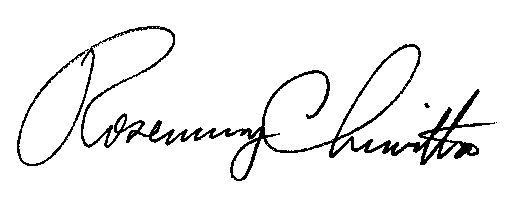 																			Rosemary Chiavetta						Secretary